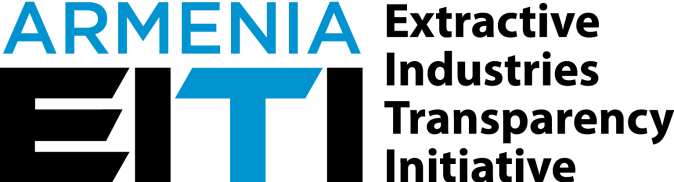 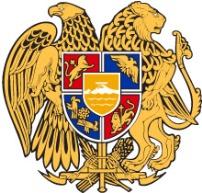 Առաջաբան 2020 թվականը Հայաստանի Արդյունահանող ճյուղերի թափանցիկության նախաձեռնության (ԱՃԹՆ) համար բարդ ու նշանակալից տարի էր: Այն, մի կողմից, բնութագրվեց Հայաստանի՝ ԱՃԹՆ Ստանդարտի ներդրման առաջին վավերացման  բարձր արդյունքների գրանցմամբ, իսկ մյուս կողմից, COVID-19 համավարակի և պատերազմական գործողությունների պատճառով երկրում հայտարարված, սկզբում արտակարգ, այնուհետ նաև՝ ռազմական դրության պայմաններում ԱՃԹՆ-ի  անխափան և շարունակական գործունեության իրողությամբ: 2020թ. հուլիսի 9-ին ԱՃԹՆ-ի միջազգային խորհրդի կողմից կայացվեց որոշում, համաձայն որի՝ Հայաստանի առաջին վավերացման եզրակացության արդյունքում, Հայաստանը ամենաբարձր՝ բավարարող (satisfactory), առաջընթաց գրանցեց ԱՃԹՆ-ի 2016 ստանդարտի իրականացման գործում: Այդպիսով Հայաստանը դարձավ ԱՃԹՆ-ի անդամ 55 երկրների մեջ 9-րդը, որին շնորհվել է բավարարող առաջընթաց ունեցող երկրի կարգավիճակ։ 2020թ. սեպտեմբերի 14-ին կայացած առցանց համաժողովին հանրությանը ներկայացվեց Հայաստանի ԱՃԹՆ-ի երկրորդ՝ 2018թ.-ի ազգային զեկույցը, որը, ոչ միայն ցուցադրեց մետաղական հանքարդյունաբերության ներդրման չափը Հայաստանի տնտեսության մեջ, այլ նաև ներկայացրեց ոլորտը՝ թափանցիկ և հաշվետվողական եղանակով:Ապահովելով ԱՃԹՆ ստանդարտի 2.5-րդ պահանջը՝ 2020 թվականը նշանավորվեց նաև ոլորտի ընկերությունների կողմից ՀՀ ԱՆ իրավաբանական անձանց պետական ռեգիստրի գործակալություն իրական սեփականատերերի վերաբերյալ հայտարարագրերի ներկայացման մեկնարկով: Հայտարարագրերը հանրությանը հասանելի դարձան Ռեգիստրի  https://www.e-register.am/  կայքում՝ pdf ձևաչափով: Իսկ տարվա վերջին ավարտված իրական սեփականատերերի հայտարարագրման էլեկտրոնային համակարգի ստեղծման աշխատանքները թույլ տվեցին վերը նշված հայտարարագրերն արդեն 2021 թվականից ներկայացնել առցանց եղանակով, ընդ որում, յուրաքանչյուր շահագրգիռ անձ հայտարարագրերը կարող է դիտել, արտահանել և օգտագործել բաց տվյալների ձևաչափով: Թափանցիկության աճի այս նոր աստիճանը հնարավորություն կընձեռի հանրությանը վերահսկել և հնարավորինս կառավարել կոռուպցիոն ռիսկերը:Նշված հաջողությունները, ինչպես նաև 2019-2020թթ. աշխատանքային ծրագրով նախատեսված մնացած աշխատանքների իրականացումը հնարավոր չէին լինի առանց միջազգային գործընկերների աջակցության, և հատկապես, Համաշխարհային բանկի «Հայաստանի արդյունահանող ճյուղերի թափանցիկության նախաձեռնությանն աջակցություն» դրամաշնորհային ծրագրի, որի գործողության ժամկետը մինչև 2021թ. հուլիսի 31-ը երկարաձգելու վերաբերյալ 2020թ.-ի վերջում սկսված բանակցությունները նույնպես հաջողությամբ պսակվեցին և ապահովեցին COVID-19 համավարակի և պատերազմական գործողությունների պատճառով դանդաղած աշխատանքների պատշաճ իրականացումը: Այսպիսով, Հայաստանի Արդյունահանող ճյուղերի թափանցիկության նախաձեռնությունը ևս մեկ անգամ հավաստեց իր կայուն և առաջանցիկ բնույթը և, չնայած դժվարություններով լի ոչ ստանդարտ տարվան, շարունակեց իր բնականոն և հետագա զարգացմանը միտված գործունեությունը:Տարեկան կատարողականի նկարագիրըՀայաստանի Հանրապետության ԱՃԹՆ-ի 2020թ. աշխատանքային ծրագրի կատարողական մանրամասները շարունակաբար ներկայացվել են ԱՃԹՆ ներդրման աշխատանքների եռամսյակային հաշվետվություններում, որոնք հասանելի են Հայաստանի ԱՃԹՆ-ի պաշտոնական կայքում: Ստորև ավելի մանրամասն անդրադարձ է կատարվում ԱՃԹՆ-ի 2020թ.-ի գործունեության հիմնական արդյունքներին։ Հայաստանի առաջին վավերացման արդյունքները2020թ. ապրիլի 9-ին ԱՃԹՆ-ի միջազգային քարտուղարության կողմից տրամադրվեց Հայաստանի վավերացման նախնական գնահատականը և Անկախ վավերացնողի վավերացման հաշվետվության նախագիծը։ Համաձայն նախնական գնաhատականի՝ Հայաստանը ԱՃԹՆ-ի ստանդարտի 24 պահանջներից 22-ի մասով գրանցել էր բարձր առաջընթաց (18 պահանջի մասով բավարարող (satisfactory) և 4 պահանջի մասով՝ գրազանցող (beyond) գնահատական): Սակայն 2 պահանջի՝ 5․2-րդ (Բնապահպանական և առողջապահական նպատակային ծրագրեր) և 6․1-ին (Ընդերքօգտագործման պայմանագրերով պարտադիր սահմանված սոցիալ տնտեսական պարտավորություններ) պահանջների մասով գրանցվել էին թերություններ։ Թերությունները վերացնելու համար երկրին առաջադրվել էր 2 ուղղիչ գործողություն։ Ուղղիչ գործողություններն իրականացվեցին COVID-19 համավարակի պատճառով Հայաստանում սահմանված արտակարգ իրավիճակի պայմաններում: Հարկ է ընգծել, որ այդ պայմաններում Հայաստանի ԲՇԽ-ն և ազգային քարտուղարությունը լիազոր պետական մարմինների ու համայնքների, ինչպես նաև ընդերքօգտագործող ընկերությունների հետ միասին կատարեցին ինտենսիվ ու ծավալուն աշխատանք՝ պահանջվող լրացուցիչ տեղեկատվության հավաքագրման, մեկնաբանման և հրապարակման ուղղությամբ: ԱՃԹՆ-ի ազգային քարտուղարությունը սահմանված ժամկետում ԱՃԹՆ-ի միջազգային քարտուղարություն ներկայացրեց ուղղիչ գործողությունների գծով լրացուցիչ հավաքագրված ու հրապարակված տեղեկատվությունը ամփոփող փաստաթուղթը, որով Հայաստանի ԲՇԽ-ն հայտնում էր, որ իրականացված գործողությունների արդյունքում ինքը «բավարարող» է դիտարկում Հայաստանում ԱՃԹՆ-ի ստանդարտի պահանջների ներդրման առաջընթացը և խնդրում է վերանայել վավերացման արդյունքները 2 պահանջների մասով։ Այդ նյութերը հասանելի են Հայաստանի ԱՃԹՆ-ի պաշտոնական կայքում: Արդյունքում, 2020թ. հուլիսի 9-ին ԱՃԹՆ-ի միջազգային խորհուրդը կայացրեց որոշում, համաձայն որի՝ Հայաստանի վավերացման արդյունքում երկիրը ամենաբարձր՝ բավարարող (satisfactory) առաջընթաց է արձանագրել ԱՃԹՆ-ի 2016 ստանդարտի իրականացման գործում: Վավերացման գնահատականով՝ 20 պահանջների գծով Հայաստանը գրանցել է բարձր՝ satisfactory գնահատական, իսկ 4-ի մասով գերազանցող՝ beyond գնահատական։ Հայաստանը գերազանցող առաջընթաց է արձանագրել  ԱՃԹՆ-ի ստանդարտի 1.5-րդ (աշխատանքային ծրագիր), 2.1-ին (իրավական դաշտ), 4.1-ին (համակողմանիություն) և 6.3-րդ (տնտեսության մեջ արդյունահանող ոլորտի մասնաբաժինը) պահանջների կատարման համար։ Այդպիսով, Հայաստանը դարձավ ԱՃԹՆ-ի անդամ 55 երկրների մեջ 9-րդը, որին շնորհվեց բավարարող առաջընթաց ունեցող երկրի կարգավիճակ։ Համաձայն Խորհրդի որոշման՝ Հայաստանի հաջորդ վավերացումը կմեկնարկի երեք տարի հետո՝ 2023 թվականի հուլիսի 9-ին, իսկ ԱՃԹՆ-ի ստանդարտի (2.5) իրական սեփականատերերի բացահայտման պահանջի կատարման վավերացումը՝ 2021 թվականին։Վավերացման արդյունքները գնահատելիս ԱՃԹՆ-ի միջազգային Խորհուրդը իր գոհունակությունն է հայտնել ՀՀ կառավարության և ԲՇԽ-ի՝ ԱՃԹՆ-ի ստանդարտի ներդրման գործում օրինակելի առաջընթացի և ազգային կարևորության խնդիրներ քննարկելու, ԱՃԹՆ-ի շրջանակը ընդլայնելու ուղղությամբ երկրի իրականացրած ջանքերի համար: Խորհուրդը նշել է, որ ԱՃԹՆ-ի գործընթացը հստակորեն ամրագրված է Հայաստանում հանքարդյունաբերության ոլորտի թափանցիկության և բարեփոխումների օրակարգում: Ավելին, ԱՃԹՆ-ն նպաստել է երկրում երկխոսության նոր մշակույթի ձևավորմանը՝ մասնակցելով հանքարդյունաբերության ոլորտի բարեփոխումներին և խրախուսելով տարբեր խմբակցությունների միջև համագործակցությունը:ԱՃԹՆ-ի միջազգային քարտուղարության Հայաստանի վավերացման նախնական գնահատականի զեկույցում ներկայացված են ԱՃԹՆ-ի ստանդարտի յուրաքանչյուր պահանջի գծով Հայաստանի կատարողականի ամրապնդման համար ռազմավարական առաջարկություններ, որոնք ընդունելի են Հայաստանի ԱՃԹՆ ԲՇԽ-ի կողմից և հաշվի կառնվեն առաջիկա տարիներին ԱՃԹՆ-ի իրականացման աշխատանքներում։ ԱՃԹՆ-ի երկրորդ՝ 2018թ.-ի ազգային զեկույցի հրապարակումը և Հայաստանի ԱՃԹՆ-ի 2-րդ տարեկան համաժողովըՀայաստանի ԱՃԹՆ-ի 2018 թվականը ներկայացնող ազգային զեկույցի կազմումը իրականացվեց Համաշխարհային բանկի «Աջակցություն Հայաստանի ԱՃԹՆ-ին» դրամաշնորհային ծրագրի շրջանակում: Երկրորդ ազգային զեկույցը՝ առաջինի պես, կազմեց «Էրնսթ ընդ Յանգ» (EY) աուդիտորական ընկերությունը, որը զեկույցի կազմման աշխատանքները սկսել էր 2019թ. վերջում: Զեկույցի հիմնական մասի մշակման աշխատանքները համընկան երկրում COVID-19 համաճարակով պայմանավորված արտակարգ դրության ռեժիմ սահմանելու հետ, որն ինքնաբերաբար առաջացրեց նոր, ոչ այնքան հարմարավետ աշխատանքային պայմաններ: Այդ հանգամանքով պայմանավորված՝ «Էրնսթ ընդ Յանգ» ընկերությունը ստիպված եղավ խնդրել երկարաձգել կնքված պայմանագրի կատարման ժամկետը։ Զեկույցը պատրաստելու պայմանագրի, ինչպես նաև դրա պաշտոնական ներկայացման ժամկետը երկարաձգվեց մինչև 2020թ.-ի 3-րդ եռամսյակ։ 2020թ.-ի հունիսի վերջում EY ընկերության կողմից ԱՃԹՆ-ի ազգային քարտուղարություն ներկայացվեց Հայաստանի ԱՃԹՆ-ի 2-րդ՝ 2018 հաշվետու տարվա զեկույցի նախագիծը, որը տրամադրվեց  ԲՇԽ-ի անդամներին, լիազոր պետական մարմիններին, ինչպես նաև ԱՃԹՆ-ի միջազգային քարտուղարությանը` վերջնական կարծիքի համար: 2020թ. սեպտեմբերի 11-ին Հայաստանի ԱՃԹՆ-ի Բազմաշահառու խումբը հաստատեց Հայաստանի ԱՃԹՆ-ի 2018թ.-ի ազգային զեկույցը։ 2020թ. սեպտեմբերի 14-ին կայացավ Հայաստանի ԱՃԹՆ-ի ազգային զեկույցի ներկայացման առցանց համաժողովը ՀՀ կառավարության, հանքարդյունահանող կազմակերպությունների,  քաղաքացիական հասարակության, Արդյունահանող ճյուղերի թափանցիկության նախաձեռնության (ԱՃԹՆ) միջազգային քարտուղարության, միջազգային գործընկեր կազմակերպությունների ներկայացուցիչների մասնակցությամբ: Համաժողովի մասնակիցներին ողջունեց ՀՀ փոխվարչապետ, ԲՇԽ-ի նախագահ Տիգրան Ավինյանը, որն իր խոսքում ընդգծեց, թե ՀՀ կառավարությունը և ԲՇԽ-ն շարունակելու են իրենց ջանքերը՝ ձեռք բերված հաջողությունները պահպանելու և նախաձեռնության հետագա ազդեցությունը մեծացնելու ուղղությամբ:  Հայաստանյան ԱՃԹՆ-ի գործընթացների դինամիկայի, ձեռք բերված հաջողությունների և հետագա համագործակցության վերաբերյալ ելույթներ ունեցան ԱՃԹՆ-ի միջազգային քարտուղարության տնօրեն Մարկ Ռոբինսոնը, Համաշխարհային բանկի հայաստանյան գրասենյակի տնօրեն Սիլվի Բոսուտրոն, ԱՄՆ ՄԶԳ-ի հայաստանյան առաքելության տնօրեն Դեբորա Գրիզերը: Այնուհետ, EY ընկերության մասնագետները համառոտ ներկայացրեցին ԱՃԹՆ-ի 2019թ. ստանդարտի պահանջներին համապատասխան մշակված  զեկույցը, Հայաստանի մետաղական հանքարդյունահանման ոլորտի նկարագիրը, զեկույցի արդյունքները և առաջարկությունները։ ԱՃԹՆ-ի միջազգային քարտուղարության երկրի համակարգող Օլեսիա Տոլոչկոն ներկայացրեց Հայաստանի ԱՃԹՆ-ի վավերացման գնահատականը և ԱՃԹՆ-ի առաջիկա առաջնահերթությունները: Հայաստանի ԱՃԹՆ-ի քարտուղարության ղեկավար Լուսինե Թովմասյանը ներկայացրեց, թե քաղաքացիներն ինչ տեղեկատվություն կարող են գտնել ԱՃԹՆ-ի հայաստանյան և պետական մարմինների պաշտոնական կայքերում:  Համաժողովի ավարտին Հայաստանի ԱՃԹՆ-ի բազմաշահառու խմբի և այլ բանախոսների մասնակցությամբ տեղի ունեցավ ԱՃԹՆ-ի և հանքարդյունաբերության ոլորտի վերաբերյալ քննարկում, որին մասնակցեցին Համաշխարհային Բանկի հանքարդյունաբերության հարցերով գլխավոր մասնագետ Կիրստեն Հունդը, OpenOwnership իրական սեփականատերերի գլոբալ ռեգիստրի ներկայացուցիչներ Փիթեր Լոուն և Քեյդի Արմսթրոնգը, ԱՃԹՆ-ի բազմաշահառու խմբի կառավարության խմբակցությունից՝ Տարածքային կառավարման և ենթակառուցվածքների նախարարի տեղակալ Լիլիա Շուշանյանը, Պետական եկամուտների կոմիտեի նախագահի տեղակալ Արթուր Մանուկյանը, քաղաքացիական հասարակության խմբակցությունից՝ «ԷկոԼուր» տեղեկատվական ՀԿ-ի փորձագետ Վիկտորյա Բուռնազյանը։ Լայն հանրության համար Հայաստանի ԱՃԹՆ-ի 2018թ. ազգային զեկույցի հայերեն և անգլերեն տարբերակները, զեկույցի սեղմագիրը հասանելի են Հայաստանի ԱՃԹՆ-ի պաշտոնական կայքում։ Հայաստանի ԱՃԹՆ-ի 2018թ. զեկույցը հրապարակվել է նաև ԱՃԹՆ-ի միջազգային քարտուղարության կայքում։ Ցանկացած շահառուի համար Հայաստանի մետաղական հանքարդյունաբերության ոլորտի  2018 թվականի թվային տվյալները և ընդերքօգտագործող ընկերությունների և պետական մարմինների կողմից ներկայացված հրապարակային հաշվետվությունները հասանելի են reports.eiti.am  առցանց hաշվետվությունների հարթակում։ Այդ հարթակում հասանելի են նաև 2019թ.-ի ԱՃԹՆ-ի հաշվետվությունները, որոնք 2020թ.-ին ներկայացրել են պետական հաշվետու մարմինները (ՇՄՆ, ՏԿԵՆ, ՊԵԿ)՝ յուրաքանչյուրը թվով 26-ական, և ընդերքօգտագործող ընկերությունները՝ թվով 24 հատ:Իրական սեփականատերերի բացահայտումԴեռևս 2017թ.-ից սկսված իրական սեփականատերերի բացահայտմանն ուղղված իրավաստեղծ գործընթացը շարունակվեց նաև 2020թ.-ին: ՀՀ արդարադատության նախարարի 2020 թվականի փետրվարի 5-ի «Իրական սեփականատերերի վերաբերյալ հայտարարագրի ձևը, լրացման և ներկայացման կարգը հաստատելու մասին» N 36 հրամանը, ինչպես նաև ՀՀ կառավարության 26.03.2020թ.-ին ընդունած «Իրական սեփականատերերի վերաբերյալ հայտարարագրում ներառված՝ հրապարակման (տրամադրման) ենթակա տվյալների ցանկը սահմանելու մասին» որոշումը հանդիսացան իրական սեփականատերերի բացահայտման ներկա փուլի այն որոշիչ իրավական ակտերը, որոնք հնարավոր դարձրեցին իրական սեփականատերերի մասին սահմանված տեղեկատվությունը պարունակող հայտարարագրերի հրապարակումը և լայն հանրության համար դրանց բացահայտումը: Նշված իրավական ակտերի ընդունումից հետո, համաձայն «Իրավաբանական անձանց պետական գրանցման, իրավաբանական անձանց առանձնացված ստորաբաժանումների, հիմնարկների և անհատ ձեռնարկատերերի պետական հաշվառման մասին» օրենքի, իրական սեփականատիրոջ բացահայտման պարտականություն ունեցող իրավաբանական անձինք՝  մետաղական օգտակար հանածոյի արդյունահանման  և մետաղական օգտակար հանածոյի արդյունահանման նպատակով երկրաբանական ուսումնասիրության իրավունք ունեցող կազմակերպությունները, ՀՀ Արդարադատության նախարարության իրավաբանական անձանց պետական ռեգիստր են ներկայացրել իրենց կազմակերպության իրական սեփականատերերի (ԻՍ) վերաբերյալ հայտարարագրերը: Մինչ իրական սեփականատերերի հայտարարագրման էլեկտրոնային համակարգի գործարկումը՝ որոշում կայացվեց ռեգիստրի www.e-register.am կայքում հանրության համար անվճար հասանելիությամբ հրապարակել դրանց լուսածրված (սկանավորված) PDF ձևաչափի տարբերակը՝ հաշվի առնելով հայտարարագրերում առկա անձը հաստատող փաստաթղթի, հանրային ծառայության համարանիշի, հաշվառման և բնակության հասցեի տվյալների հրապարակման վերաբերյալ օրենքով սահմանված սահմանափակումները։ 2020թ. փետրվարի 20-ից ներկայացված ԻՍ-ի վերաբերյալ հայտարարագրերը հանրության համար հասանելի են www.e-register.am կայքում:Մինչև ընկերությունների կողմից հայտարարագրերի ներկայացումը իրականացվել է ԻՍ հայտարարագրերի լրացման և ներկայացման վերաբերյալ շարունակական ուսուցում: Այդ առումով կարևոր էր ԻՍ հայտարարագիր ներկայացնելու պարտավորություն ունեցող մետաղական հանքաքար արդյունահանող ընկերությունների ներկայացուցիչների հետ ՀՀ տարածքային կառավարման և ենթակառուցվածքների նախարարությունում 2020թ.-ի հունվարի 29-ին կայացած հանդիպումը, որի ընթացքում վերջիններիս մանրամասն ներկայացվեցին ԻՍ հայտարարագրի ներկայացման կարգը, ժամանակացույցը, պահանջվող տեղեկությունների շրջանակը, հայտարարագրի լրացման ձևը, ինչպես նաև պարզաբանվեցին բոլոր ծագող հարցերը։ Հանդիպումից հետո, ողջ տարվա ընթացքում ընկերությունները, ըստ անհրաժեշտության, Արդարատության նախարարության, պետական ռեգիստրի գործակալության, ԱՃԹՆ-ի ազգային քարտուղարության, ինչպես նաև ՏԿԵՆ-ի կողմից պարբերաբար ստացել են անհրաժեշտ խորհրդատվություն՝ հայտարարագրերի լրացման ձևի և ներկայացման կարգի վերաբերյալ: 	2020թ.-ի ընթացքում  ԻՍ-ի վերաբերյալ հայտարարագրերի թղթային տարբերակով ներկայացմանը զուգահեռ ընթացել են ԻՍ-ների հայտարարագրման էլեկտրոնային հարթակի և ԻՍ տվյալների ռեգիստրի ծրագրային ապահովման ստեղծման աշխատանքները, որոնք հետաձգվել էին 2019թ.-ին ԲՇԽ-ի կողմից համապատասխան տեխնիկական առաջադրանքի հաստատումը երկարաձգելու, և, դրա հետևանքով, ծառայության գնման գործընթացը դանդաղելու պատճառով: Արդյունքում, հանրային ռեգիստրի ծրագրային ապահովման համար ծառայությունների գնման գործընթացը կայացավ 2020թ.-ի առաջին եռամսյակում: Գնման մրցույթում հաղթող ճանաչվեց VXSoft ընկերությունը, որի հետ 2020 թվականի մայիսի 12-ին կնքվեց պայմանագիր և մեկնարկեցին ԻՍ-ի ռեգիստրի ծրագրային ապահովման ստեղծման աշխատանքները: Այդ աշխատանքները նույնպես իրականացվեցին Համաշխարհային բանկի «Աջակցություն Հայաստանի ԱՃԹՆ-ին» դրամաշնորհային ծրագրի շրջանակում:Ռեգիստրի ծրագրային ապահովման ստեղծման աշխատանքներին զգալիորեն նպաստել են դրա մշակման ընթացքում պատվիրատուի՝ ԱՃԹՆ-ի հայաստանյան քարտուղարության, Արդարադատության նախարարության և ԱՆ իրավաբանական անձանց պետական ռեգիստրի գործակալության ներկայացուցիչներից կազմված աշխատանքային խմբի, VXSoft ընկերության և OpenOwnership գլոբալ ռեգիստրի պատասխանատուների ակտիվ համագործակցությունը, շարունակական տեսազանգերը, որոնց ընթացքում քննարկվել են ԻՍ ռեգիստրի ծրագրային ապահովման մի շարք տեխնիկական հարցեր՝ կապված առցանց հայտարարագրերի  կառուցվածքի, տվյալների ստուգման, ԻՍ հայտարարագրերի ներկայացման և հրապարակման գործընթացների, տվյալների դաշտերի նույնականացման, բաց ձևաչափերով տվյալների հասանելիության, իրական սեփականության շղթաների գրաֆիկական ներկայացման լուծումների և այլնի հետ:VXSoft ընկերությունը 2020թ. դեկտեմբեր ամսին ավարտին  հասցրեց ԻՍ առցանց ռեգիստրի մշակման աշխատանքները։ 2020թ. դեկտեմբերի սկզբին կայացավ իրական սեփականատերերի բացահայտման հանրային ռեգիստրի երկօրյա հեռահար ներկայացում-ուսուցումը, որին մասնակցեցին VXSoft ընկերությունը, Հայաստանի ԱՃԹՆ-ի ԲՇԽ–ի անդամներ, հայաստանյան քարտուղարության աշխատակիցները, լիազոր պետական մարմինների և ընդերքօգտագործող ընկերությունների ներկայացուցիչները: Ուսուցման ընթացքում մասնակիցները կատարեցին էլեկտրոնային հարթակի ինքնուրույն թեսթավորում, գնահատեցին դրա աշխատանքի սկզբունքները և արձանագրեցին առկա խնդիրներն ու իրենց առաջարկությունները, որոնք քննարկվեցին ուսուցման երկրորդ օրը:Արձանագրված տեխնիկական հարցերը VXSoft ընկերության մասնագետների կողմից շտկվել են մինչև հանրային ռեգիստրի պաշտոնական գործարկումը՝ 2021թ. փետրվարը: 2021թ.-ին ռեգիստրի պաշտոնական գործարկումից հետո կկայանա դրա հանրային ներկայացումը: ԻՍ-ի բացահայտման ողջ գործընթացում առանձնակի գնահատականի է արժանի համագործակցությունը OpenOwnership գլոբալ ռեգիստրի պատասխանատուների հետ, որը շարունակվել է նաև ողջ 2020 թվականի ընթացքում։ 2020 թվականի մարտի 2-4-ը աշխատանքային այցով Հայաստանում գտնվող OpenOwnership կազմակերպության Հայաստանի ծրագրի կառավարիչ Փիթեր Լոուն հանդիպումներ ունեցավ ԱՃԹՆ-ի ազգային քարտուղարություն, Արդարադատության նախարարության, իրավաբանական անձանց պետական ռեգիստրի գործակալության ներկայացուցիչների հետ, քննարկվեցին իրական սեփականատերի մասին տվյալների համապատասխանության, հայտարարագրի բովանդակության, կառուցվածքի, ծրագրային լուծումների, միջազգային ռեգիստրների հետ փոխգործելության հետ կապված հարցեր։  OpenOwnership կազմակերպությունը օգոստոսին հրապարակեց Հայաստանի Հանրապետությունում իրական սեփականատերերի բացահայտման գործընթացի վերլուծական զեկույցը, որում ներկայացված  էր Հայաստանի առաջընթացը իրական սեփականատերերի բացահայտման գործում և ներկայացված էին մի շարք տեխնիկական առաջարկություններ, որոնք օգտակար էին առցանց ռեգիստրի մշակման ժամանակ բաց տվյալների ստանդարտի, հավաքագրվող տվյալների ավտոմատ ստուգման և հավաստիացման մեխանիզմների կիրառման համար։ Ուսումնասիրության հրապարակման անդրադարձ-հոդվածում նշվում էր, որ Հայաստանում իրական սեփականատերերի բացահայտման առաջխաղացումն ընթանում է գովելի և արագ տեմպով, որը պայմանավորված է հետևյալ գործոններով՝ կառավարության որդեգրած հակակոռուպցիոն օրակարգով, որի ներքո առանձնակի կարևորվել է հանքարդյունաբերության ոլորտի սեփականության թափանցիկության հարցը,հանքարդյունաբերության ոլորտի նկատմամբ հասարակական կազմակերպությունների, այդ թվում, բնապահպանների ընդգծված ուշադրությամբ և իրականացված վերլուծական բացահայտումներով,ընդերքօգտագործող ընկերությունների՝ ԻՍ-ին վերաբերվող պահանջվող տեղեկատվությունը բացահայտելու պատրաստակամությամբ։OpenOwnership իրական սեփականատերերի գլոբալ ռեգիստրի ներկայացուցիչներ Փիթեր Լոուն և Քեյդի Արմսթրոնգը ելույթ ունեցան նաև Հայաստանի 2-րդ ԱՃԹՆ-ի զեկույցի ներկայացման առցանց համաժողովին և ներկայացրեցին իրականացվող աշխատանքները, կազմակերպության կողմից հրապարակված վերլուծական ուսումնասիրությունը, ինչպես նաև Հայաստանի առաջընթացը բաց տվյալների ստանդարտին համապատասխանող ԻՍ առցանց ռեգիստր մշակելու գործում։ԻՍ հայտարարագիր ներկայացնելու պարտավորություն ունեցող մետաղական հանքաքար արդյունահանող ընկերությունների կողմից ԻՍ հայտարարագրերի ներկայացման 2020թ.-ի առաջին փորձը տարվա ընթացքում ուսումնասիրվում էր տարբեր շահառուների կողմից, վեր հանվում գործընթացի իրավական և ընթացակարգային թույլ կողմերը, մշակվում առաջարկություններ՝ դրանք վերացնելու համար: Այդ ենթատեքստում, հունիսի 5-ին ԱՃԹՆ ԲՇԽ-ի քաղաքացիական հասարակության խմբակցության կողմից ներկայացվեց հայտարարություն, որտեղ ներկայացված էին խմբակցության առաջարկություններն իրական սեփականատերերի թափանցիկության ապահովմանն առնչվող խնդիրների լուծման ուղղությամբ։Վերը նշված ընդհանուր դիտարկումների հիման վրա, ինչպես նաև Հայաստանի Բաց կառավարման գործընկերության (ԲԿԳ/OGP) 4-րդ գործողությունների ծրագրի հանձնառության կատարման շրջանակում ՀՀ արդարադատության նախարարությունը նախաձեռնեց պետական ռեգիստրում իրավաբանական անձանց իրական շահառուների (սեփականատերերի) բացահայտման համակարգի օրենսդրական բարեփոխումների գործընթաց՝ դրանում ներգրավելով նաև ՀՀ Կենտրոնական բանկի, ինչպես նաև Հայաստանի ԱՃԹՆ-ի քարտուղարության պատասխանատուներին։ Այդ նախաձեռնությամբ ՀՀ կառավարությունն առաջարկում է ընդլայնել Հայաստանում իրական շահառուների բացահայտման շրջանակը՝ դա դիտարկելով որպես հակակոռուպցիոն միջոցառումների բաղադրիչ:  Սահմանված ժամանակացույցով արդեն 2023 թվականի հունվարի 1-ից իրական շահառուների հայտարարագրման պահանջը կկիրառվի բոլոր իրավաբանական անձանց նկատմամբ: Փաթեթը հանրային, ինչպես նաև ԲՇԽ-ի քննարկմանն է ներկայացվել 2020թ. 4-րդ եռամսյակում։ Սպասվում է, որ 2021թ.-ի առաջին կիսամյակում այն հավանության կարժանանա ՀՀ կառավարության կողմից և կընդունվի ԱԺ-ի կողմից: Առանձնակի հարկավոր է նշել այն հանգամանքը, որ  իրական շահառուների բացահայտման այսպիսի ընդլայնման համար հիմք հանդիսացան ԱՃԹՆ-ի գործընթացի ներքո մետաղական հանքարդյունաբերության ոլորտի ընկերությունների իրական սեփականատերերի վերաբերյալ հայտարարագրերի ներդրման փորձառությունը: Առաջարկվող փոփոխությունները ընդունվելու դեպքում որոշակիորեն կլուծվեն նաև ԱՃԹՆ-ի շահագրգիռ մասնակիցների կողմից արդեն ներկայացված ԻՍ հայտարարագրերի վերլուծությունների արդյունքում արձանագրված որոշակի բացերը և միջազգային ստանդարտների պահանջներին համապատասխանեցնելու խնդիրները։Իրազեկվածության միջոցառումներՀայաստանի ԱՃԹՆ-ի պաշտոնական www.eiti.am կայքը 2020թ.-ի ընթացքում նույնպես շարունակել է հանդիսանալ որպես տեղեկատվության տարածման հիմնական հարթակ: Տարվա ընթացքում պարբերաբար թարմացվել ու համալրվել է կայքի բաժինների բովանդակությունը, բաց տվյալների կանոններով հրապարակվել և հանրությանը հասանելի են դարձել ԱՃԹՆ-ի վերաբերյալ իրավական ակտերը, փաստաթղթերը, տեղեկություններն ու նորությունները։ Օտարալեզու օգտվողների համար կայքի կարևոր տեղեկատվությունը մշտապես ներկայացվել է նաև անգլերեն լեզվով:Ինչպես նշվել է վերևում, ԱՃԹՆ-ի կայքում տեղադրվել են Հայաստանի ԱՃԹՆ-ի 2-րդ ազգային զեկույցը, զեկույցի սեղմագիրը, 2018 թվականի հաստատված ԱՃԹՆ-ի հրապարակային հաշվետվությունները և Հայաստանի ԱՃԹՆ-ի ազգային զեկույցի ներկայացման առցանց համաժողովի տեսաձայնագրությունը։Բացի դրանից, շարունակաբար թարմացվել են Facebook YouTube և Twitter ցանցերում Հայաստանի ԱՃԹՆ-ի էջերը, որոնցում հրապարակվել է ԱՃԹՆ-ի ներդրման և ոլորտի վերաբերյալ տեղեկատվություն՝ ապահովելով դրա հասանելիությունը լայն հանրության համար: Հայաստանի ԱՃԹՆ-ի արդյունքների ու միջոցառումների վերաբերյալ հաղորդագրություններ են տեղադրվել ՀՀ փոխվարչապետ, Հայաստանի ԲՇԽ-ի նախագահ Տիգրան Ավինյանի սոցիալական ցանցերի պաշտոնական էջերում։ Հայաստանում գործող լրատվամիջոցներին է տրամադրվել Հայաստանի վավերացման գնահատականի և Հայաստանի 2-րդ ԱՃԹՆ-ի զեկույցի ներկայացման առցանց համաժողովի վերաբերյալ մամլո հաղորդագրություններ, որոնց արդյունքում ապահովվել է դրանց լայն լուսաբանումը։ Հայաստանի ԱՃԹՆ-ի քարտուղարության ղեկավար Լուսինե Թովմասյանի՝ Հայաստանում գործող Մեդիամաքս լրատվական գործակալությանը տրամադրված հարցազրույցի միջոցով հանրային լայն լսարանի համար լուսաբանվել են իրական սեփականատերերի բացահայտման հարթակի ստեղծման անհրաժեշտությունը, դրա գործառույթները, հարթակի գործարկման արդյունքում  լուծվող խնդիրները, հարթակից օգտվելու ձևը, շահառուները և այլն:  «Հանքարդյունաբերության ոլորտում թափանցիկ և հաշվետու կառավարման խթանում» ԱՄՆ ՄԶԳ դրամաշնորհային ծրագրի շրջանակում տպագրվել է ԱՃԹՆ-ի 2019թ. ստանդարտի հայերեն լեզվով գրքույկը։COVID-19 համավարակով պայմանավորված՝ հաշվետու ժամանակահատվածում իրազեկման այլ հանդիպում-միջոցառումներ չեն կայացել։ Շահառուների հետ տարվող հիմնական աշխատանքն իրականացվել է առցանց տարբերակով։Կարողությունների զարգացման միջոցառումներԳերմանիայի միջազգային համագործակցության ընկերության կողմից իրականացվող «Աջակցություն գլոբալ Արդյունահանող ճյուղերի թափանցիկության նախաձեռնության իրականացմանը Հայաստանում, Վրաստանում և Ուկրաինայում» ծրագրի շրջանակում մարտի 6-8-ը Դիլիջանում անցկացվել է «Հայաստանի հանքարդյունաբերության ոլորտի ֆիսկալ ռեժիմը և ֆինանսական հոսքերի թափանցիկության ԱՃԹՆ-ի պահանջները» խորագրով դասընթաց։  Դասընթացը վարել են «Զեթ Քոնսալթինգ» ՓԲԸ և «Ավենյու Քոնսալթինգ Գրուպ»  խորհրդատվական ընկերությունների խորհրդատուները: Դասընթացին մասնակցել են  ՀՀ հաշվեքննիչ պալատի, Պետական եկամուտների կոմիտեի, Շրջակա միջավայրի նախարարության, Տարածքային կառավարման և ենթակառուցվածքների նախարարության, Ֆինանսների նախարարության, Բնապահպանության և ընդերքի տեսչական մարմնի, Համաշխարհային բանկի, Հայաստանի ԱՃԹՆ-ի ԲՇԽ-ի և քարտուղարության ներկայացուցիչներ:Քաղաքացիական հասարակության խմբակցության կողմից իրականացված միջոցառումներ2020 թվականին ԱՄՆ ՄԶԳ «Հանքարդյունաբերության ոլորտում թափանցիկ և հաշվետու կառավարման խթանում» ծրագրի շրջանակում «Թրանսփարենսի Ինթերնեշնլ հակակոռուպցիոն կենտրոն» ՀԿ-ի կողմից` գործընկերների հետ աշխատանքի արդյունքում իրականացվել են հանքարդյունաբերության և ԱՃԹՆ-ի գործընթացի վերաբերյալ իրազեկման աշխատանքներ։ Հայաստանի ամերիկյան համալսարանի Պատասխանատու հանքարդյունաբերության կենտրոնը մշակել է հեռավար ուսուցման առցանց հարթակ, որն անդրադառնում է ԱՃԹՆ ստանդարտին, հիմնական պահանջներին, հասկացություններին և ընթացակարգերին, ԱՃԹՆ բազմաշահառու խմբի (ԲՇԽ) գործառույթներին, պատասխանատու հանքարդյունաբերության հիմնական սկզբունքներին և ԱՃԹՆ վերաբերյալ մեդիա հաղորդակցության առանձնահատկություններին։ 2020 թվականի ընթացքում պատրաստել է 10 տեսանյութերից պատրաստված տեսաշար՝ ԱՃԹՆ-ին առնչվող հարցերի շուրջ, որոնց շուրջ կազմակերպել է 5 առցանց սեմինար:Հայաստանի ամերիկյան համալսարանի Պատասխանատու հանքարդյունաբերության կենտրոնը ձեռնարկել է հանքարդյունաբերության ոլորտի քաղաքականության երկխոսության գործընթաց և քննարկման ամփոփ փաստաթղթերի մշակում, որոնք վերաբերում են հանքարդյունաբերության ոլորտում աշխատանքային պայմաններին և աշխատանքային անվտանգությանը, ազդակիր համայնքների դիմակայունությանը աղետների նկատմամբ, հանքարդյունաբերության բացասական ժառանգության մեղմման հարցերին և ոլորտի պատասխանատվությանը շրջակա միջավայրի և հանրային առողջության առումով:Հայաստանի ամերիկյան համալսարանի Պատասխանատու հանքարդյունաբերության կենտրոնը 2020 թվականի ընթացքում ձեռնարկել է հանքարդյունաբերության բնապահպանական և սոցիալական մոնիտորինգի ձեռնարկ՝ միտված երիտասարդների ուսուցանմանը և վերջիններիս ներգրավմանը հանքարդյունաբերության վերահսկման գործընթացներում։ Հայաստանի ամերիկյան համալսարանի Պատասխանատու հանքարդյունաբերության կենտրոնը ձեռնարկել է հանքարդյունաբերության վերաբերյալ տեղեկատվական առցանց հարթակ՝ նպաստելու տեղեկատվության տարածմանը, ինչպես նաև՝ հետազոտական աշխատանքների իրականացմանը։«Էկոլուր» տեղեկատվական ՀԿ-ն հաշվետու տարվա ընթացքում ուսումնասիրել է 5 չաշխատող հանքարդյունաբերական ընկերությունների պայմանագրային պարտավորությունները, դրանց չկատարման պատճառները և պատասխանատվության հետ կապված հարցերը: Արդյունքում կազմվել և հրապարակվել են «Սագամար» ՓԲԸ-ի, «Մուլտի գրուպ կոնցեռն» ՍՊԸ-ի, «Բակտեկ Էկո» ՍՊԸ-ի, «Ասսաթ» ՍՊԸ-ի, «Մոլիբդենի աշխարհ» ՍՊԸ-ի  գործունեության վերաբերյալ հաշվետվությունները։ «Էկոլուր» տեղեկատվական ՀԿ-ն 2020 թվականի ընթացքում իրականացրել է իրազեկման 12 հանդիպում Լոռու, Սյունիքի և Կոտայքի մարզերի մի շարք ազդակիր համայնքներում։ Մասնավորապես՝ 12 համայնքներում տեղի ունեցած հանդիպումներին մասնակցել Է 61 շահառու՝ տեղացի բնակիչներ, ՏԻՄ ներկայացուցիչներ և այլք, ովքեր իրազեկվել են իրենց համայնքերում գործող հանքարդյունաբերական ընկերությունների, նրանց կողմից ստանձնած պայմանագրային պարտավորությունների, ինչպես նաև ԱՃԹՆ ստանդարտի, ընթացակարգերի և օրենսդրական դաշտի վերաբերյալ։ Անցկացվել են հարցազրույցներ ՏԻՄ-երում և բնակչության, քաղաքացիական հասարակության շրջանում՝ պարզելու ընդերքօգտագործողների գործունեության հետևանքները տվյալ բնակավայրի սոցիալ-տնտեսական, բնապահպանական վիճակի վրա, ինչպես նաև դրանցում ներառված համայնքի զարգացման ծրագրերի վերաբերյալ։ Այցերի ժամանակ համայնքապետարաններին տրամադրվել է «ԱՃԹՆ-ի ստանդարտ 2019 թվական» հրապարակումը: 2020 թվականի հուլիսի 2-ին հրապարակվել է հանքարդյունաբերության ոլորտում հետաքննական լրագրողական նյութեր պատրաստելու հրավեր։ Լրագրողների կողմից ներկայացված 15 հայտերից գնահատման հանձնաժողովի կողմից ընտրվել է 6-ը: Հաղթող լրագրողները 2020 թվականի ընթացքում ուսումնասիրել են հանքարդյունաբերության հետ կապված խնդիրները Սյունիքի, Արմավիրի, Արարատի, Լոռու և Գեղարքունիքի մարզերում: Ծրագրի շրջանակում «Հետաքննող լրագրողներ» ՀԿ-ն 2020 թվականին թողարկել է 1 հետաքննական հոդված, 3 տեսապատում ( photo stories) և 12 հոդված, որոնք նպատակ ունեն խթանելու հանքարդյունաբերության ոլորտի թափանցիկությունը և իրական սեփականատերերի բացահայտումը։ԱՃԹՆ-ի իրականացումը 2020թ.-ին Հայաստանի Հանրապետությունում հայտարարված արտակարգ և ռազմական դրությունների պայմաններումՆոր կորոնավիրուսային հիվանդության՝ COVID-19-ի համաշխարհային պանդեմիայի պատճառով 2020 թվականը ողջ աշխարհում, այդ թվում, Հայաստանում բարդ տարի էր՝ տնտեսական գործունեության և սոցիալական կյանքի իմաստով: Այն բնութագրվեց երկրների մեծ մասում տարբեր ոլորտների գործունեության խիստ սահմանափակմամբ, որն աննախադեպ էր: Հայաստանում նունպես նմանատիպ սահմանափակումներ ներմուծվեցին 2020թ.-ի մարտի 16-ին՝ ՀՀ կառավարության կողմից հայտարարված արտակարգ դրությամբ: Հայտարարված արտակարգ դրությունը և դրա առաջ բերած աշխատանքային և կազմակերպչական ոչ հարմարավետ պայմանները որոշակիորեն խաթարեցին նաև ԱՃԹՆ-ի անելիքների ընթացքը: Մասնավորապես, դանդաղեցին 2019 թվականի ԱՃԹՆ-ի երրորդ ազգային զեկույցի նախապատրաստման և հրապարակման, իրական սեփականատերերի բացահայտման առցանց համակարգի մշակման և գործարկման աշխատանքները և այլն, իսկ կարողությունների ստեղծման և իրազեկվածության բարձրացման որոշակի միջոցառումներ ուղղակիորեն հետաձգվեցին: Իրավիճակն ավելի բարդացավ աշնանը՝ Արցախի դեմ սանձազերծված պատերազմի և Հայաստանի Հանրապետության անվտանգության նկատմամբ  առաջացած սպառնալիքի պատճառով 2020թ.-ի սեպտեմբերի 27-ին երկրում հայտարարված ռազմական դրության հետևանքով: ԲՇԽ-ի կառավարության, արդյունահանող ընկերությունների և քաղաքացիական հասարակության խմբակցությունների անդամները զբաղված էին կամ ներգրավված էին երկրում ծագած բազմաթիվ այլ առաջնահերթություններ ունեցող խնդիրների լուծման գործընթացներում: Այդ ենթատեքստում Հայաստանի ԱՃԹՆ-ի բազմաշահառու խումբը հոկտեմբերի 28-ին որոշում ընդունեց ԱՃԹՆ-ի տարեկան անդամավճարը չվճարելու վերաբերյալ, գտնելով, որ 5,000 հազ. ՀՀ դրամի չափով անդամավճարի գումարը ավելի նպատակահարմար է ուղղել այլ՝ առավել անհրաժեշտ ծրագրերի ֆինանսավորմանը։ Այդ մասին ԱՃԹՆ-ի միջազգային քարտուղարությունը պատշաճ կերպով տեղեկացվեց: Բացի դրանից, ԲՇԽ-ի կառավարության խմբակցության անդամ, ՏԿԵ նախարարի տեղակալ Լիլյա Շուշանյանը նամակ հղեց ԱՃԹՆ-ի միջազգային Խորհրդին, որում նա առաջարկեց դիտարկել Պատասխանատու ներդրումների սկզբունքը՝ որպես տարբեր նախագծերում  ներդրումային որոշումների ընդունման պահանջ՝ ընդգծելով, որ ԱՃԹՆ-ի միջազգային ստանդարտի որդեգրած սկզբունքները պետք է ունենան իրական ազդեցություն: Այս ամենով հանդերձ, 2020թ.-ի Հայաստանի ԱՃԹՆ-ի գրանցած հաջողությունները, ինչպես նաև ծրագրային ուղենիշներից անշեղ ընթացքը, վկայում են այն մասին, որ Հայաստանում ԱՃԹՆ-ի ինստիտուտը կայացել է և ամուր հիմքեր է ստեղծել՝ հետագա խորացման ու զարգացման համար: Հայաստանում ԱՃԹՆ-ի ներդրման ընթացքի ուժեղ և թույլ կողմերըՀայաստանում ԱՃԹՆ-ի ներդրման ընթացքի ուժեղ և թույլ կողմերը ներկայացվել են նախորդ տարիների տարեկան հաշվետվություններում։ Ստորև ներկայացվում են մի շարք ուժեղ և թույլ կողմեր, որոնք առավել բնորոշ են 2020 թվականի համար.Ուժեղ կողմեր․ՀՀ կառավարության կողմից որդեգրված և շարունակաբար զարգացրած հանձնառությունը՝  ձեռնարկել և հավուր պատշաճի իրականացնել ԱՃԹՆ-ի ներդրմանն ուղղված  բոլոր հնարավոր քայլերը,ԱՃԹՆ-ի ներդրմանն ուղղված քայլերի ու գործողությունների ամրագրումը ՀՀ կառավարության 2017-2022թթ. գործողությունների  հնգամյա  ծրագրում, ինչպես նաև    հակակոռուպցիոն  օրակարգում,ԱՃԹՆ-ի ստանդարտի պահանջները բավարարելու համար անհրաժեշտ օրենսդրական փոփոխություններ իրականացնելու պետության պատրաստակամությունը, Օրենսդրորեն ամրագրված՝ ԱՃԹՆ-ին հաշվետու համարվող պետական մարմինների և ընկերությունների կողմից ԱՃԹՆ-ի տարեկան հրապարակային հաշվետվությունների ներկայացման կայուն ընթացքը, Հայաստանում ԱՃԹՆ-ի հաշվետվողականության առցանց համակարգի  առկայությունն ու այդ համակարգում հաշվետու միավորների կողմից պահանջվող տեղեկատվության ժամանակին մուտքագրումը, ինչպես նաև այդ ամբողջ տեղեկատվական բազայի հանրային հասանելիությունը,Լիազոր մարմնի կայքում պետության և օգտակար հանածո արդյունահանող ընդերքօգտագործողների միջև կնքված ընդերքօգտագործման պայմանագրերի, դրանց փոփոխությունների ու լրացումների հրապարակումը և դրանց հանրային հասանելիությունը,Ընդերքօգտագործման թույլտվությունների ռեգիստրում բոլոր փոփոխությունների՝ պատշաճ  և օրենքով սահմանված ժամկետներում թարմացումը,ՀՀ կառավարության կողմից ԻՍ բացահայտմանն ուղղված իրավաստեղծ նախաձեռնողականությունը, օրենսդրորեն ԻՍ հայտարարագրերի ներկայացման կարգի ամրագրումը,2020թ-ի մարտից ՀՀ ԱՆ իրավաբանական անձանց պետական ռեգիստրի գործակալության www.e-register.am կայքում ընդերքօգտագործողների կողմից ներկայացված ԻՍ հայտարարագրերի հանրային հասանելիությունը,ԻՍ հայտարարագրերի ներկայացման էլեկտրոնային համակարգի ստեղծումը և դրա՝ 2021թ.-ի սկզբին նախատեսվող գործարկումը, ԱՃԹՆ-ի ներքո մետաղական հանքարդյունաբերության ոլորտում ԻՍ հայտարարագրերի ներդրման փորձը որպես այլ ոլորտներում ևս իրական սեփականությունը բացահայտելու պահանջի օրենսդրորեն ամրագրման խթան հանդիսանալը,Հայաստանում ԱՃԹՆ-ի ներդրման գործընթացի նկատմամբ միջազգային կազմակերպությունների  կողմից  ցուցաբերված մեծ հետաքրքրությունը և շարունակական աջակցությունը, ԲՇԽ-ի՝ որպես եռակողմ քննարկման հարթակի արդյունավետ աշխատանքի ընթացքը, հարթակի հնարավորությունները՝  շահագրգիռ կողմերին  հուզող հարցերի առաջքաշման, ազատ քննարկման և կոնսենսուսային որոշումների կայացման համար: Թույլ կողմեր.ԲՇԽ-ի կարողությունների ոչ բավարար մակարդակը, որի հետևանքով երբեմն պակասում է  ներկայացված հարցերի ուսումնասիրման խորութունը, խնդիրների լուծման ոլորտում առկա միջազգային փորձի ճանաչողությունը, որոշակի մասնագիտական որակավորում պահանջող դիտարկումները, հանքարդյունահող ընկերությունների կողմից պատասխանատու հանքարդյունաբերության գործելաոճի ներդրման փորձի և կամքի պակասը,հանրային նշանակություն ունեցող խնդիրները ճանաչելու, դրանք  մասնագիտորեն գնահատելու ոլորտում քաղաքացիական հասարակության ունակությունների ոչ բավարար մակարդակը, ուստի և ԲՇԽ-ի քննարկման ընդլայնված օրակարգ ձևավորելու ցածր կարողությունները, ԱՃԹՆ-ի վերաբերյալ հասարակության անբավարար իրազեկվածությունը, ԱՃԹՆ-ի գործածության ոլորտում լրագրողական հանրության և ընդհանրապես, ԶԼՄ-ների պասիվ  ներգրավվածությունը, ԱՃԹՆ գործընթացներում ազդակիր համայնքների պասիվ ներգրավվածությունը, ինչպես նաև դրանց կարողությունների ցածր մակարդակը,ԱՃԹՆ-ի, դրա ստեղծած արդյունքի հանրային դեռևս ոչ էական ազդեցությունը, հանքարդյունաբերության ոլորտում հասարակությանը հուզող խնդիրների քննարկման ժամանակ ԱՃԹՆ հաշվետվողականության շնորհիվ  հավաքագրած տվյալների սակավ գործածությունը, հանրային լուջ բանավեճերում ԱՃԹՆ-ով պայմանավորված արգումենտացիայի բացակայությունը,COVID-19 համավարակով և ռազմական դրությամբ պայմանավորված աշխատանքային ծրագրի մի քանի միջոցառումների ժամանակացույցից շեղումները:ԱՃԹՆ-ի 2020թ. աշխատանքային ծրագրի կատարողականը և ներդրման ծախսերըՀաշվետու ժամանակահատվածում բազմաշահառու խմբում անդամակցության մանրամասներ COVID-19 համավարակով պայմանավորված 2020թ.-ի ընթացքում ԲՇԽ-ի առկա նիստեր տեղի չեն ունեցել, ԱՃԹՆ-ի գործունեությանը վերաբերվող որոշումները ԲՇԽ-ի անդամները քննարկել և հաստատել են էլեկտրոնային եղանակով։Նույն պատճառաբանությամբ սահմանափակ են եղել ԲՇԽ-ի աշխատանքային խմբերի հանդիպումները: Չնայած դրան, որոշակի հարցերի քննարկման համար աշխատանքային խմբերի հանդիպումները, այդ թվում, հեռահար, կայացել են ինտենսիվ հաճախականությամբ: Մասնավորապես, իրական սեփականատերերի բացահայտման իրավական հարցերի, Հայաստանի առաջին վավերացման արդյունքներով ԱՃԹՆ-ի Ստանդարտի 5․2-րդ և 6․1-ին պահանջների գծով առաջադրված ուղղիչ գործողությունների, ԱՃԹՆ-ի 2-րդ ազգային զեկույցում EY ընկերության կողմից ներկայացված նկատառումների շուրջ կայացած քննարկումները։2020թ. մայիսի 26-ին Հայաստանի հանքագործների և մետալուրգների միության կողմից ԱՃԹՆ-ի ազգային քարտուղարություն է ներկայացվել Հայաստանի ԱՃԹՆ-ի ԲՇԽ-ի կազմում 2020-23թթ. ընթացքում մետաղական օգտակար հանածոների արդյունահանման ոլորտը ներկայացնող հիմնական և այլընտրանքային ընտրված անդամներին: 2020թ.-ի ընթացքում փոփոխության է ենթարկվել նաև ԲՇԽ-ի կառավարության, ինչպես նաև քաղաքացիական հասարակության խմբակցության անդամների կազմը: Մանրամասները հասանելի են Հայաստանի ԱՃԹՆ պաշտոնական կայքում:ՀԱՅԱՍՏԱՆԻ ՀԱՆՐԱՊԵՏՈՒԹՅԱՆ ԱՐԴՅՈՒՆԱՀԱՆՈՂ ՃՅՈՒՂԵՐԻ ԹԱՓԱՆՑԻԿՈՒԹՅԱՆ ՆԱԽԱՁԵՌՆՈՒԹՅԱՆ ՆԵՐԴՐՄԱՆ ԱՇԽԱՏԱՆՔՆԵՐԻ 2020 ԹՎԱԿԱՆԻ ՏԱՐԵԿԱՆ ՀԱՇՎԵՏՎՈՒԹՅՈՒՆ                                                                                ՀԱՅԱՍՏԱՆԻ ՀԱՆՐԱՊԵՏՈՒԹՅԱՆ ՎԱՐՉԱՊԵՏԻ ԱՇԽԱՏԱԿԱԶՄ
ՆպատակըՀ/Հ
Միջոցառում
Արդյունքը
Պատասխանատուն
Ժամկետները

Պլանավորված ծախսը 2019-2020թթ.(ԱՄՆ դոլար)
Ֆինանսավորման աղբյուրըփաստացի ծախսը 2020թթ.Փաստացի ֆինանսավորման աղբյուրըԻրականացման ԿարգավիճակըՆշումներՄատչելի և ժամանակին տեղեկատվության ապահովումՄատչելի և ժամանակին տեղեկատվության ապահովումՄատչելի և ժամանակին տեղեկատվության ապահովումՄատչելի և ժամանակին տեղեկատվության ապահովումՄատչելի և ժամանակին տեղեկատվության ապահովումՄատչելի և ժամանակին տեղեկատվության ապահովումՄատչելի և ժամանակին տեղեկատվության ապահովումՄատչելի և ժամանակին տեղեկատվության ապահովումՄատչելի և ժամանակին տեղեկատվության ապահովումՄատչելի և ժամանակին տեղեկատվության ապահովումՄատչելի և ժամանակին տեղեկատվության ապահովումՄատչելի և ժամանակին տեղեկատվության ապահովումՄատչելի և ժամանակին տեղեկատվության ապահովում1ՀՀ ԱՃԹՆ-ի պաշտոնական կայքի զարգացումՀՀ ԱՃԹՆ-ի կայքի կատարելագործված տարբերակ` տվյալները բաց տվյալների սկզբունքով, օգտագործողի համար մատչելի եղանակով հասանելի դարձնելու համար գործիքների ապահովմամբ: ՀՀ ՎԱ/Հ-ԱՃԹՆ քարտուղարություն, ընտրված կազմակերպություն2019-2020տես. միջ. 3Համաշխարհային բանկ (ՀԲ)Աշխատանքները կատարելու անհրաժեշտություն չի առաջացել:4Կայքի ընթացիկ սպասարկումընտրված կազմակերպություն, ՀՀ ՎԱ/Հ-ԱՃԹՆ քարտուղարություն2019-2020 Ֆինանսավորումը ներառված է 3-րդ միջոցառման ֆինանավորման գումարումՀԲընթացիկ2020 թ. համար ֆինանսավորում չի պահանջվել։ Աշխատանքները կատարվել են Հ-ԱՃԹՆ քարտուղարության կողմից5ԱՃԹՆ կայքի համալրում արդիական տեղեկատվությամբ Կայքում հրապարակված զեկույցներ, հաշվետվություններ, տեսագրություններ, իրավական ակտեր, նորություններՀՀ ՎԱ/Հ-ԱՃԹՆ քարտուղարություն, ԲՇԽ2019-2020ՀՀ պետական բյուջեընթացիկ6Հայաստանում ԱՃԹՆ-ի ներդրման և հանքարդյունաբերության ոլորտի վերաբերյալ տեղեկատվության մատչելի լեզվով հրապարակում և տպագրում, սոցիալական գովազդի պատրաստում տեղեկատվական թերթիկներ, ինֆոգրամներ, ԱՃԹՆ-ի եռամսյակային և տարեկան հաշվետվություններ, ԱՃԹՆ-ի զեկույց, զեկույցի սեղմագիր, տեղեկատվական տեսահոլովակներԲՇԽ, ՀՀ ՎԱ/Հ-ԱՃԹՆ քարտուղարություն2019-202049000ՀԲ, դոնորներ ֆինանսավորումը ներառված է 46-րդ միջոցառման ֆինանավորման գումարումՀԲ, պետական բյուջեընթացիկ7Հանքարդյունաբերության ոլորտի և ԱՃԹՆ-ի վերաբերյալ հանրային իրազեկում և լուսաբանում սոցիալական ցանցերի միջոցով (YouTube, Twitter, facebook և այլ ցանցեր)  սոցիալական ցանցերում հանքարդյունաբերության և ԱՃԹՆ-ի վերաբերյալ հրապարակված տեղեկատվությունԲՇԽ, ՀՀ ՎԱ/Հ-ԱՃԹՆ քարտուղարություն2019-2020ընթացիկ8Իրազեկվածության բարձրացման միջոցառումների, շահագրգիռ կողմերի հետ աշխատանքային հանդիպումների իրականացումՀանդիպումներ (այդ թվում` մարզային), հանդիպումներ կրթական հաստատությունների հետ, հանդիպումներ լայն խմբակցությունների հետԲՇԽ, ՀՀ ՎԱ/Հ-ԱՃԹՆ քարտուղարություն2019-202013200ՀԲ, ՀՀ պետական բյուջե, դոնորներ10900GIZընթացիկ10 ԱՃԹՆ-ի 2-րդ զեկույցի պաշտոնական ներկայացում / կոնֆերանս, իրական սեփականատերերի բացահայտման հանրային ռեգիստրի ներկայացումԱՃԹՆ-ի համաժողովԲՇԽ,  ՀՀ ՎԱ/Հ-ԱՃԹՆ քարտուղարությունQ3, 2020Ֆինանսավորումը ներառված է 8-րդ միջոցառման ֆինանսավորման գումարումՀԲ, ՀՀ պետական բյուջե, դոնորներ0կատարվածCOVID-19 համավարակով պայմանավորված՝ ԱՃԹՆ-ի 2-րդ զեկույցի պաշտոնական ներկայացում-համաժողովը կայացել է առցանց 2020թ. սեպտեմբերի 14-ին:  Իրական սեփականատերերի հայտարարագրման էլեկտրոնային համակարգը հանրությանը ներկայացվել է 2021թ.-ին:Հաշվետվողականության և հանրային վերահսկողության բարձրացում, կոռուպցիոն ռիսկերի նվազեցում Հաշվետվողականության և հանրային վերահսկողության բարձրացում, կոռուպցիոն ռիսկերի նվազեցում Հաշվետվողականության և հանրային վերահսկողության բարձրացում, կոռուպցիոն ռիսկերի նվազեցում Հաշվետվողականության և հանրային վերահսկողության բարձրացում, կոռուպցիոն ռիսկերի նվազեցում Հաշվետվողականության և հանրային վերահսկողության բարձրացում, կոռուպցիոն ռիսկերի նվազեցում Հաշվետվողականության և հանրային վերահսկողության բարձրացում, կոռուպցիոն ռիսկերի նվազեցում Հաշվետվողականության և հանրային վերահսկողության բարձրացում, կոռուպցիոն ռիսկերի նվազեցում Հաշվետվողականության և հանրային վերահսկողության բարձրացում, կոռուպցիոն ռիսկերի նվազեցում Հաշվետվողականության և հանրային վերահսկողության բարձրացում, կոռուպցիոն ռիսկերի նվազեցում Հաշվետվողականության և հանրային վերահսկողության բարձրացում, կոռուպցիոն ռիսկերի նվազեցում Հաշվետվողականության և հանրային վերահսկողության բարձրացում, կոռուպցիոն ռիսկերի նվազեցում Հաշվետվողականության և հանրային վերահսկողության բարձրացում, կոռուպցիոն ռիսկերի նվազեցում Հաշվետվողականության և հանրային վերահսկողության բարձրացում, կոռուպցիոն ռիսկերի նվազեցում Իրական սեփականատերերի բացահայտման հանրային ռեգիստրի ստեղծում և իրական սեփականատերերի մասին տեղեկատվության հանրայնացումԻրական սեփականատերերի բացահայտման հանրային ռեգիստրի ստեղծում և իրական սեփականատերերի մասին տեղեկատվության հանրայնացումԻրական սեփականատերերի բացահայտման հանրային ռեգիստրի ստեղծում և իրական սեփականատերերի մասին տեղեկատվության հանրայնացումԻրական սեփականատերերի բացահայտման հանրային ռեգիստրի ստեղծում և իրական սեփականատերերի մասին տեղեկատվության հանրայնացումԻրական սեփականատերերի բացահայտման հանրային ռեգիստրի ստեղծում և իրական սեփականատերերի մասին տեղեկատվության հանրայնացումԻրական սեփականատերերի բացահայտման հանրային ռեգիստրի ստեղծում և իրական սեփականատերերի մասին տեղեկատվության հանրայնացումԻրական սեփականատերերի բացահայտման հանրային ռեգիստրի ստեղծում և իրական սեփականատերերի մասին տեղեկատվության հանրայնացումԻրական սեփականատերերի բացահայտման հանրային ռեգիստրի ստեղծում և իրական սեփականատերերի մասին տեղեկատվության հանրայնացումԻրական սեփականատերերի բացահայտման հանրային ռեգիստրի ստեղծում և իրական սեփականատերերի մասին տեղեկատվության հանրայնացումԻրական սեփականատերերի բացահայտման հանրային ռեգիստրի ստեղծում և իրական սեփականատերերի մասին տեղեկատվության հանրայնացումԻրական սեփականատերերի բացահայտման հանրային ռեգիստրի ստեղծում և իրական սեփականատերերի մասին տեղեկատվության հանրայնացումԻրական սեփականատերերի բացահայտման հանրային ռեգիստրի ստեղծում և իրական սեփականատերերի մասին տեղեկատվության հանրայնացումԻրական սեփականատերերի բացահայտման հանրային ռեգիստրի ստեղծում և իրական սեփականատերերի մասին տեղեկատվության հանրայնացում13Իրական սեփականատերերի ռեգիստրի և իրական սեփականատերերի բացահայտման գործընթացի, իրավական կարգավորումների հանրային իրազեկման միջոցառում  մամուլի ասուլիսԲՇԽ, ՀՀ ՎԱ/Հ-ԱՃԹՆ քարտուղարությունQ3, Q4, 20202500ՀԲ, ՀՀ պետական բյուջեԻրական սեփականատերերի հայտարարագրման էլեկտրոնային համակարգը հանրությանը ներկայացվել է 2021թ. հուլիսի 23-ին կայացած Հայաստանի ԱՃԹՆ-ի տարեկան համաժողովին:15Իրական սեփականատերերի բացահայտման ենթաօրենսդրական ակտերի մշակումիրավական ակտերի նախագծերԻրական սեփականատերերի բացահայտման միջգերատեսչական ախատանքային խումբ, ՀՀ ԱՆ, ԲՇԽ, ՀՀ ՎԱ/Հ-ԱՃԹՆ քարտուղարությունQ2, Q3, Q4, 2019
Q1 2020տես. միջ. 14ՀՀ պետական բյուջեկատարված16Իրական սեփականատերերի բացահայտման ենթաօրենսդրական ակտերի հաստատում ԲՇԽ-ի կողմից և շրջանառված նախագծերի ներկայացում ՀՀ կառավարությունիրավական ակտերի նախագծերԲՇԽ, ՀՀ ՎԱ/Հ-ԱՃԹՆ քարտուղարություն, ՀՀ ԱՆQ4, 2019
Q1, 2020ՀՀ պետական բյուջեկատարված17Իրական սեփականատերերի բացահայտման հանրային ռեգիստրի ստեղծման տեխնիկական առաջադրանքի կազմում և հաստատում տեխնիկական առաջադրանք,ԲՇԽ, ՀՀ ՎԱ/Հ-ԱՃԹՆ քարտուղարություն, ՀՀ ԱՆQ3, 2019ՀՀ պետական բյուջե18Իրական սեփականատերերի բացահայտման հանրային ռեգիստրի ստեղծման համար կազմակերպության ընտրություն և հանրային ռեգիստրի ստեղծումհանրային ռեգիստրԲՇԽ, ՀՀ ՎԱ/Հ-ԱՃԹՆ քարտուղարություն, պետական մարմիններ, ընտրված կազմակերպություն2019-202036000ՀԲ, ՀՀ պետական բյուջե30200ՀԲկատարված19Իրական սեփականատերերի բացահայտման հայտարարագերի լրացման և ներկայացման վերաբերյալ ուսուցում ուսուցումՀՀ ՎԱ/Հ-ԱՃԹՆ քարտուղարություն, համապատասխան պետական մարմիններ, ընտրված կազմակերպությունQ1, Q2, Q3, Q4, 2020տես. միջ. 18ՀԲ, ՀՀ պետական բյուջեկատարված20Իրական սեփականատերերի հայտարարագրերի ներկայացում ընկերությունների կողմիցԻՍ հայտարարագրերԸնկերություններ, իրավաբանական անձանց գրանցման պետական ռեգիստր
Q1, Q2, Q3,  Q4 2020ընթացիկ21Իրական սեփականատերերի բացահայտման հանրային ռեգիստրի և իրական սեփականատերերի ներկայացման գործընթացի վերլուծություն, թույլ կողմերի վերհանում, իրավական ակտերի նախագծումքննարկումներ, կարծիքներ, վերլուծություն, իրավական ակտերի նախագծերՀՀ ՎԱ/Հ-ԱՃԹՆ քարտուղարություն, համապատասխան պետական մարմիններ, Իրական սեփականատերերի բացահայտման աշխատանքային խումբQ1, Q2, Q3, Q4 2020դոնորներընթացիկ22Իրական սեփականատերերի բացահայտման հանրային ռեգիստրի կատարելագործում (ըստ անհրաժեշտության)Կատարելագործված ռեգիստր ՀՀ ՎԱ/Հ-ԱՃԹՆ քարտուղարություն, համապատասխան պետական մարմին, ընտրված կազմակերպությունQ3, Q4, 2020դոնորներընթացիկՀայաստանի ԱՃԹՆ-ի թեկնածության/անդամակցության կարգավիճակի ապահովումՀայաստանի ԱՃԹՆ-ի թեկնածության/անդամակցության կարգավիճակի ապահովումՀայաստանի ԱՃԹՆ-ի թեկնածության/անդամակցության կարգավիճակի ապահովումՀայաստանի ԱՃԹՆ-ի թեկնածության/անդամակցության կարգավիճակի ապահովումՀայաստանի ԱՃԹՆ-ի թեկնածության/անդամակցության կարգավիճակի ապահովումՀայաստանի ԱՃԹՆ-ի թեկնածության/անդամակցության կարգավիճակի ապահովումՀայաստանի ԱՃԹՆ-ի թեկնածության/անդամակցության կարգավիճակի ապահովումՀայաստանի ԱՃԹՆ-ի թեկնածության/անդամակցության կարգավիճակի ապահովումՀայաստանի ԱՃԹՆ-ի թեկնածության/անդամակցության կարգավիճակի ապահովումՀայաստանի ԱՃԹՆ-ի թեկնածության/անդամակցության կարգավիճակի ապահովումՀայաստանի ԱՃԹՆ-ի թեկնածության/անդամակցության կարգավիճակի ապահովումՀայաստանի ԱՃԹՆ-ի թեկնածության/անդամակցության կարգավիճակի ապահովումՀայաստանի ԱՃԹՆ-ի թեկնածության/անդամակցության կարգավիճակի ապահովում24Վավերացման գործընթացվավերացումԲՇԽ, ՀՀ ՎԱ/Հ-ԱՃԹՆ քարտուղարություն, ԱՃԹՆ-ի միջազգային քարտուղարություն, միջազգային վավերացնողներՍեպտեմբեր, 2019 - Q3, 2020կատարված24.1Անկախ վավերացնողների հաշվետվությամբ ներկայացված ուղղիչ գործողությունների իրականացումվերլուծություն, ուղղիչ գործողությունների իրականացման վերաբերյալ և բացերը լրացնող տեղեկատվության հրապարակումԲՇԽ, ՀՀ ՎԱ/Հ-ԱՃԹՆ քարտուղարություն, ԱՃԹՆ-ի միջազգային քարտուղարություն, պետական մարմիններ, անկախ ադմինիստրատոր Q2, Q3 2020ՀՀ պետական բյուջեկատարված24․2ԱՃԹՆ-ի իրականացման ամրապնդմանն ուղղված առաջարկվող գործողությունների իրականացում (համակարգված բացահայտումեր, կարողությունների հզորացում, հրապարակվող պայմանագրերի շրջանակի ընդլայնում, ԱՃԹՆ-ի իրականացմանը հաշվեքննիչ պալատի ներգրավվում, ԱՃԹՆ-ի իրականացման գործընթացի վերաբերյալ ԱԺ ներկայացուցիչների իրազեկում, վավերացման հաշվետվությամբ և ԱՃԹՆ-ի զեկույցով ներկայացված առաջարկությունների իրականացման առաջընթացի մասին եռամսյակային տեղեկատվության ձևաչափի մշակում, պետական մարմինների կողմից սահմանված ձևաչափով տեղեկատվության ներկայացում)Համապատասխան աշխատանքային խմբի կազմավորում, քննարկումներ, կարծիքներ, վերլուծություն, վավերացման հաշվետվությամբ ներկայացված առաջարկությունների իրականացման առաջընթացի մասին եռամսյակային տեղեկատվության ձևաչափ, իրավական ակտերի նախագծերԲՇԽ, ՀՀ ՎԱ/Հ-ԱՃԹՆ քարտուղարություն, ԱՃԹՆ-ի միջազգային քարտուղարություն, պետական մարմիններ, ԲՇԽ-ի աշխատանքային խումբ, անկախ ադմինիստրատոր Q2, Q3, Q4 2020ՀՀ պետական բյուջեընթացիկ25ԲՇԽ-ի նիստերի անցկացումԲՇԽ-ի նիստերԲՇԽ, ՀՀ ՎԱ/Հ-ԱՃԹՆ քարտուղարություն2019-2020COVID-19 համավարակով պայմանավորված՝ 2020թ. ընթացքում ԲՇԽ-ի նիստեր չեն անցկացվել: ԲՇԽ-ի որոշումները կայացվել են ԲՇԽ-ի աշխատակարգով սահմանված կարգով՝ էլեկտրոնային եղանակով: 26ԲՇԽ-ի աշխատանքային խմբերի հանդիպումների անցկացումհանդիպումներԲՇԽ-ի աշխատանքային խմբեր, ՀՀ ՎԱ/Հ-ԱՃԹՆ քարտուղարություն 2019-2020Պետական բյուջեընթացիկCOVID-19 համավարակով պայմանավորված՝ 2020թ. ընթացքում ԲՇԽ-ի աշխատանքային հանդիպումները անցկացվել են առցանց:27ԲՇԽ-ի նոր անդամների ներկայացում և ԲՇԽ-ի կազմի հաստատում ՀՀ վարչապետի որոշում, ԲՇԽԲՇԽ-ի խմբակցություններ, ԲՇԽ, ՀՀ ՎԱ/Հ-ԱՃԹՆ քարտուղարությունQ3, Q4 2019
Q2 2020ընթացիկ29ԱՃԹՆ խորհրդի նիստերին և կոնֆերանսների մասնակցությունԱՃԹՆ-ի խորհրդի նիստերԲՇԽ, ՀՀ ՎԱ/Հ-ԱՃԹՆ քարտուղարություն2019-202027200ՀԲ, GIZ710GIZընթացիկCOVID-19 համավարակով պայմանավորված՝ 2020թ. մարտից ԱՃԹՆ խորհրդի նիստերը և կոնֆերանսները անցկացվել են առցանց:31Հայաստանի ԱՃԹՆ-ի 2019թ. աշխատանքային ծրագրի կատարողականի մշակում և հաստատումՀայաստանի ԱՃԹՆ-ի 2019թ. աշխատանքային ծրագրի կատարողականԲՇԽ, ՀՀ ՎԱ/Հ-ԱՃԹՆ քարտուղարությունQ1, Q2 2020կատարված32Հայաստանի ԱՃԹՆ-ի 2020թ. աշխատանքային ծրագրի լրամշակում և հաստատումՀայաստանի ԱՃԹՆ-ի 2020թ. լրամշակված աշխատանքային ծրագիրԲՇԽ, ՀՀ ՎԱ/Հ-ԱՃԹՆ քարտուղարությունQ1, Q2 2020կատարված33ԱՃԹՆ-ի 2021-2022թթ. աշխատանքային ծրագրի մշակում և հաստատումԱՃԹՆ-ի 2021-2022թթ. աշխատանքային ծրագիրԲՇԽ, ՀՀ ՎԱ/Հ-ԱՃԹՆ քարտուղարությունQ4, 2020ընթացիկԱՃԹՆ-ի 2021-2022թթ. աշխատանքային ծրագիրը հաստատվել է 2021թ.34Գործընկեր և դոնոր կազմակերպությունների հետ համագործակցությունԴոնոր կազմակերպությունների հետ հանդիպումներԲՇԽ, ՀՀ ՎԱ/Հ-ԱՃԹՆ քարտուղարություն2019-2020ընթացիկ35Հայաստանի ԱՃԹՆ-ի քարտուղարության աշխատանքների ընթացքպետական բյուջեի աշխատանք, հաշվետվությունների կազմում, ծրագրերի իրականացման համակարգում գնումների գործընթացի ապահովումՀՀ ՎԱ/Հ-ԱՃԹՆ քարտուղարություն2019-202072000 ՀՀ պետական բյուջե33590Պետական բյուջե, GIZընթացիկ37ՀՀ ԱՃԹՆ-ի 2019 տարեկան հաշվետության կազմում և հաստատումՀՀ ԱՃԹՆ-ի 2019 տարեկան հաշվետությունԲՇԽ, ՀՀ ՎԱ/Հ-ԱՃԹՆ քարտուղարությունQ2, 2020կատարված38ՀՀ ԱՃԹՆ-ի եռամսյակային հաշվետվությունների կազմում և հաստատումեռամսակային հաշվետվություններԲՇԽ, ՀՀ ՎԱ/Հ-ԱՃԹՆ քարտուղարություն2019-2020կատարված39Համագործակցություն ԱՃԹՆ-ի միջազգային քարտուղարության և այլ ԱՃԹՆ-ի անդամ երկրների հետգրություններ, հանդիպումներ, կոնֆերանս զանգեր, միջազգային աշխատանքային խմբերի առցանց հանդիպումներԲՇԽ, ՀՀ ՎԱ/Հ-ԱՃԹՆ քարտուղարություն2019-2020ընթացիկ40ԱՃԹՆ-ի անդամավճարի վճարումՀՀ ՎԱ/Հ-ԱՃԹՆ քարտուղարությունQ2, 2019
Q3, 202020000ՀՀ պետական բյուջեչի կատարվելԲՇԽ-ի որոշմամբ՝ ԱՃԹՆ-ի անդամավճարը չի վճարվել41Թարգմանչական աշխատանքներ2019-20206000ՀԲ, դոնորներ, ՀՀ պետական բյուջե2000ընթացիկGIZԸնթացիկ թարգմանչական աշխատանքները կատարվել են ԱՃԹՆ-ի քարտուղարության կողմից:ԱՃԹՆ-ի ստանդարտին համապատասխան ԱՃԹՆ-ի զեկույցի կազմումԱՃԹՆ-ի ստանդարտին համապատասխան ԱՃԹՆ-ի զեկույցի կազմումԱՃԹՆ-ի ստանդարտին համապատասխան ԱՃԹՆ-ի զեկույցի կազմումԱՃԹՆ-ի ստանդարտին համապատասխան ԱՃԹՆ-ի զեկույցի կազմումԱՃԹՆ-ի ստանդարտին համապատասխան ԱՃԹՆ-ի զեկույցի կազմումԱՃԹՆ-ի ստանդարտին համապատասխան ԱՃԹՆ-ի զեկույցի կազմումԱՃԹՆ-ի ստանդարտին համապատասխան ԱՃԹՆ-ի զեկույցի կազմումԱՃԹՆ-ի ստանդարտին համապատասխան ԱՃԹՆ-ի զեկույցի կազմումԱՃԹՆ-ի ստանդարտին համապատասխան ԱՃԹՆ-ի զեկույցի կազմումԱՃԹՆ-ի ստանդարտին համապատասխան ԱՃԹՆ-ի զեկույցի կազմումԱՃԹՆ-ի ստանդարտին համապատասխան ԱՃԹՆ-ի զեկույցի կազմումԱՃԹՆ-ի ստանդարտին համապատասխան ԱՃԹՆ-ի զեկույցի կազմումԱՃԹՆ-ի ստանդարտին համապատասխան ԱՃԹՆ-ի զեկույցի կազմում42ՀՀ կառավարության 2018թ. հունիսի 8-ի N666 որոշման մեջ փոփոխությունների և լրացումների կատարում, նախագծի հաստատում ԲՇԽ-ի կողմից և ներկայացում ՀՀ կառավարությունՀՀ կառավարության որոշումԲՇԽ, ՀՀ ՎԱ/Հ-ԱՃԹՆ քարտուղարությունQ1, Q2, 2019
Q2 20202020թ. ՀՀ կառավարության 2018թ. հունիսի 8-ի N666 որոշման մեջ փոփոխությունների և լրացումների կատարելու անհրաժեշտություն չի առաջացել:43ԱՃԹՆ-ի առաջին զեկույցի ներկայացման արդյունքում ստացված առաջարկությունների, բացահայտված թերությունների և ԱՃԹՆ-ի միջազգային քարտուղարության կողմից ներկայացված բացերի քննարկում ԲՇԽ-ի կողմից՝ առաջարկությունների իրականացման մեխանիզմների որոշման և  անհամապատասխանությունների պատճառների վերացման նպատակով Հանդիպումներ, առաջարկություններ, ԲՇԽ-ի նիստԲՇԽ, ՀՀ ՎԱ/Հ-ԱՃԹՆ քարտուղարություն, այլ շահագրգիռ մարմիններQ1, Q2, Q3,  Q4 2019
Q1, 202043.1ԱՃԹՆ-ի երկրորդ զեկույցի ներկայացման արդյունքում ստացված առաջարկությունների, բացահայտված թերությունների և ԱՃԹՆ-ի միջազգային քարտուղարության կողմից ներկայացված բացերի քննարկում ԲՇԽ-ի կողմից՝ առաջարկությունների իրականացման մեխանիզմների որոշման և  անհամապատասխանությունների պատճառների վերացման նպատակով հանդիպումներ, առաջարկություններ, իրավական ակտերի նախագծեր, ԲՇԽ-ի նիստԲՇԽ, ՀՀ ՎԱ/Հ-ԱՃԹՆ քարտուղարություն, այլ շահագրգիռ մարմիններ
 Q3, Q4 2020ընթացիկ46Հայաստանի ԱՃԹՆ-ի 2018թ. հաշվետու տարվա զեկույցի մշակումԱՃԹՆ-ի զեկույցԱնկախ ադմինիստրատոր, ԲՇԽ, ՀՀ ՎԱ/Հ-ԱՃԹՆ քարտուղարությունQ4, 2019-Q3, 202085000ՀԲ, ՀՀ պետական բյուջե82,208.00ՀԲ, ՀՀ պետական բյուջեԿատարված47ԱՃԹՆ-ի 2019թ. հաշվետու տարվա զեկույցի և նախնական ուսումնասիրության տեխնիկական առաջադրանքի մշակում և հաստատում տեխնիկական առաջադրանքԲՇԽ, ՀՀ ՎԱ/Հ-ԱՃԹՆ քարտուղարություն,  Q1, Q2 2020ՀՀ պետական բյուջեկատարված48ԱՃԹՆ-ի 2019թ. հաշվետու տարվա զեկույցի և նախնական ուսումնասիրության անկախ ադմինիստրատոր կազմակերպության ընտրությունԱՃԹՆ-ի 2019թ. հաշվետու տարվա զեկույցի և նախնական ուսումնասիրության անկախ ադմինիստրատորի մրցույթի անցկացում, զեկույցը կազմող կազմակերպության հետ պայմանագիրԲՇԽ, ՀՀ ՎԱ/Հ-ԱՃԹՆ քարտուղարություն Q3, 2020կատարված49Հայաստանի ԱՃԹՆ-ի 2019թ. հաշվետու տարվա զեկույցի և նախնական ուսումնասիրության մշակումԱՃԹՆ-ի զեկույցԱնկախ ադմինիստրատոր, ԲՇԽ, ՀՀ ՎԱ/Հ-ԱՃԹՆ քարտուղարությունQ3, Q4 2020100000ՀԲ, ՀՀ պետական բյուջե17,700.00 ՀԲ, ՀՀ պետական բյուջեընթացիկՀայաստանի ԱՃԹՆ-ի 2019թ. հաշվետու տարվա զեկույցը հրապարակվել է 2021թ. հուլիսին: 2020թ. վճարվել է առաջին փուլի հաշվետվության համար պայմանագրով սահմանված գումարը:   Հայաստանի ԱՃԹՆ-ի շրջանակի ընդլայնում, ՀՀ իրավական դաշտի ուսումնասիրություն իրավական անհամապատասխանությունների և բացերի բացահայտման նպատակով Հայաստանի ԱՃԹՆ-ի շրջանակի ընդլայնում, ՀՀ իրավական դաշտի ուսումնասիրություն իրավական անհամապատասխանությունների և բացերի բացահայտման նպատակով Հայաստանի ԱՃԹՆ-ի շրջանակի ընդլայնում, ՀՀ իրավական դաշտի ուսումնասիրություն իրավական անհամապատասխանությունների և բացերի բացահայտման նպատակով Հայաստանի ԱՃԹՆ-ի շրջանակի ընդլայնում, ՀՀ իրավական դաշտի ուսումնասիրություն իրավական անհամապատասխանությունների և բացերի բացահայտման նպատակով Հայաստանի ԱՃԹՆ-ի շրջանակի ընդլայնում, ՀՀ իրավական դաշտի ուսումնասիրություն իրավական անհամապատասխանությունների և բացերի բացահայտման նպատակով Հայաստանի ԱՃԹՆ-ի շրջանակի ընդլայնում, ՀՀ իրավական դաշտի ուսումնասիրություն իրավական անհամապատասխանությունների և բացերի բացահայտման նպատակով Հայաստանի ԱՃԹՆ-ի շրջանակի ընդլայնում, ՀՀ իրավական դաշտի ուսումնասիրություն իրավական անհամապատասխանությունների և բացերի բացահայտման նպատակով Հայաստանի ԱՃԹՆ-ի շրջանակի ընդլայնում, ՀՀ իրավական դաշտի ուսումնասիրություն իրավական անհամապատասխանությունների և բացերի բացահայտման նպատակով Հայաստանի ԱՃԹՆ-ի շրջանակի ընդլայնում, ՀՀ իրավական դաշտի ուսումնասիրություն իրավական անհամապատասխանությունների և բացերի բացահայտման նպատակով Հայաստանի ԱՃԹՆ-ի շրջանակի ընդլայնում, ՀՀ իրավական դաշտի ուսումնասիրություն իրավական անհամապատասխանությունների և բացերի բացահայտման նպատակով Հայաստանի ԱՃԹՆ-ի շրջանակի ընդլայնում, ՀՀ իրավական դաշտի ուսումնասիրություն իրավական անհամապատասխանությունների և բացերի բացահայտման նպատակով Հայաստանի ԱՃԹՆ-ի շրջանակի ընդլայնում, ՀՀ իրավական դաշտի ուսումնասիրություն իրավական անհամապատասխանությունների և բացերի բացահայտման նպատակով Հայաստանի ԱՃԹՆ-ի շրջանակի ընդլայնում, ՀՀ իրավական դաշտի ուսումնասիրություն իրավական անհամապատասխանությունների և բացերի բացահայտման նպատակով51Նախնական ուսումնասիրությամբ Հայաստանի ԱՃԹՆ-ի շրջանակի ընդլայնման հետ կապված իրավական բացերի վերհանում և առաջարկությունների ներկայացումնախնական ուսումնասիրություն, իրավական ակտերի նախագծումՀՀ ՎԱ/Հ-ԱՃԹՆ քարտուղարություն, ընտրված կազմակերպություն, ԲՇԽ-ի աշխատանքային խումբ Q4 2020տես միջ․ 49ՀԲ, ՀՀ պետական բյուջեՆախնական ուսւոմնասիրությունը կազմվել է Հայաստանի 3-րդ ազգային զեկույցի հետ զուգընթաց՝ 2020թ. 4-րդ եռամսյակում և ներկայացվել է ԲՇԽ-ին 2021թ. հուլիսին: 52Հայաստանի ԱՃԹՆ-ի շրջանակի ընդլայնման հետ կապված քննարկումների շահագրգիռ կողմերի հետ (ընկերություններ, պետական մարմինների ներկայացուցիչներ, այլ մասնակիցներ)հանդիպումներ, քննարկումներԲՇԽ, ՀՀ ՎԱ/Հ-ԱՃԹՆ քարտուղարություն, պետական մարմին, ընտրված կազմակերպություն, ԲՇԽ-ի աշխատանքային խումբQ3, Q4 20202000ՀԲ, ՀՀ պետական բյուջեՆախնական ուսւոմնասիրությունը կազմվել է Հայաստանի 3-րդ ազգային զեկույցի հետ զուգընթաց՝ 2020թ. 4-րդ եռամսյակում և ներկայացվել է ԲՇԽ-ին 2021թ. հուլիսին: 53Ուսումնասիրության և իրավական ակտերի հաստատում ԲՇԽ-ի կողմիցիրավական ակտերի նախագծերԲՇԽ, ՀՀ ՎԱ/Հ-ԱՃԹՆ քարտուղարություն, համապատասխան պետական մարմիններ Q4 2020ՀՀ պետական բյուջեՆախնական ուսւոմնասիրությունը կազմվել է Հայաստանի 3-րդ ազգային զեկույցի հետ զուգընթաց՝ 2020թ. 4-րդ եռամսյակում և ներկայացվել է ԲՇԽ-ին 2021թ. հուլիսին: Պատասխանատու հանքարդյունաբերության գործելաոճի ներդրում համաձայն ճանապարհային քարտեզի՝ հաշվի առնելով լավագույն միջազգային փորձըՊատասխանատու հանքարդյունաբերության գործելաոճի ներդրում համաձայն ճանապարհային քարտեզի՝ հաշվի առնելով լավագույն միջազգային փորձըՊատասխանատու հանքարդյունաբերության գործելաոճի ներդրում համաձայն ճանապարհային քարտեզի՝ հաշվի առնելով լավագույն միջազգային փորձըՊատասխանատու հանքարդյունաբերության գործելաոճի ներդրում համաձայն ճանապարհային քարտեզի՝ հաշվի առնելով լավագույն միջազգային փորձըՊատասխանատու հանքարդյունաբերության գործելաոճի ներդրում համաձայն ճանապարհային քարտեզի՝ հաշվի առնելով լավագույն միջազգային փորձըՊատասխանատու հանքարդյունաբերության գործելաոճի ներդրում համաձայն ճանապարհային քարտեզի՝ հաշվի առնելով լավագույն միջազգային փորձըՊատասխանատու հանքարդյունաբերության գործելաոճի ներդրում համաձայն ճանապարհային քարտեզի՝ հաշվի առնելով լավագույն միջազգային փորձըՊատասխանատու հանքարդյունաբերության գործելաոճի ներդրում համաձայն ճանապարհային քարտեզի՝ հաշվի առնելով լավագույն միջազգային փորձըՊատասխանատու հանքարդյունաբերության գործելաոճի ներդրում համաձայն ճանապարհային քարտեզի՝ հաշվի առնելով լավագույն միջազգային փորձըՊատասխանատու հանքարդյունաբերության գործելաոճի ներդրում համաձայն ճանապարհային քարտեզի՝ հաշվի առնելով լավագույն միջազգային փորձըՊատասխանատու հանքարդյունաբերության գործելաոճի ներդրում համաձայն ճանապարհային քարտեզի՝ հաշվի առնելով լավագույն միջազգային փորձըՊատասխանատու հանքարդյունաբերության գործելաոճի ներդրում համաձայն ճանապարհային քարտեզի՝ հաշվի առնելով լավագույն միջազգային փորձըՊատասխանատու հանքարդյունաբերության գործելաոճի ներդրում համաձայն ճանապարհային քարտեզի՝ հաշվի առնելով լավագույն միջազգային փորձը54Պատասխանատու հանքարդյունաբերության գործելաոճի ներդրմանն աջակցության Ճանապարհային քարտեզի գործողությունների իրականացումՃանապարհային քարտեզի միջոցառումներԲՇԽ, ՀՀ ՎԱ/Հ-ԱՃԹՆ քարտուղարություն, ԲՇԽ-ի աշխատանքային խումբ, պետական մարմիններ2019-2020դոնորներCOVID-19 համավարակով պայմանավորված ԲՇԽ-ի աշխատանքային հանդիպումներ կազմակերպելու դժվարություններից ելնելով՝ «Պատասխանատու հանքարդյունաբերության գործելաոճի ներդրման» աշխատանքային խումբը աշխատանքներ չի իրականացրել:55Պատասխանատու հանքարդյունաբերության գործելաոճի ներդրմանն աջակցության աշխատանքային խմբի հանդիպումների անցկացում, առաջարկությունների ներկայացում, օրենսդրական բարեփոխումների առաջարկություններ հանդիպումներ, առաջարկություններ, իրավական ակտերի նախագծերԲՇԽ, ՀՀ ՎԱ/Հ-ԱՃԹՆ քարտուղարություն, ԲՇԽ-ի աշխատանքային խումբ, պետական մարմիններ2019-2020COVID-19 համավարակով պայմանավորված ԲՇԽ-ի աշխատանքային հանդիպումներ կազմակերպելու դժվարություններից ելնելով՝ «Պատասխանատու հանքարդյունաբերության գործելաոճի ներդրման» աշխատանքային խումբը աշխատանքներ չի իրականացրել:56Հանքարդյունաբերության ռազմավարության մշակմանը մասնակցությունԲՇԽ-ի աշխատանքային խմբի հանդիպումներ, առաջարկություններ, կարծիքներԲՇԽ, ՀՀ ՎԱ/Հ-ԱՃԹՆ քարտուղարություն, ԲՇԽ-ի աշխատանքային խումբ, պետական մարմիններ Q4 2020COVID-19 համավարակով պայմանավորված ԲՇԽ-ի աշխատանքային հանդիպումներ կազմակերպելու դժվարություններից ելնելով՝ «Պատասխանատու հանքարդյունաբերության գործելաոճի ներդրման» աշխատանքային խումբը աշխատանքներ չի իրականացրել:57Պատասխանատու հանքարդյունաբերության մշակույթի ներդրման Ճանապարհային քարտեզի լրամշակումլրամշակված ճանապարհային քարտեզաշխատանքային խումբ, ՀՀ ՎԱ/Հ-ԱՃԹՆ քարտուղարությունQ4 2020COVID-19 համավարակով պայմանավորված ԲՇԽ-ի աշխատանքային հանդիպումներ կազմակերպելու դժվարություններից ելնելով՝ «Պատասխանատու հանքարդյունաբերության գործելաոճի ներդրման» աշխատանքային խումբը աշխատանքներ չի իրականացրել:ԱՃԹՆ-ի ԲՇԽ-ի և շահագրգիռ մարմինների կարողությունների հզորացում, ԱՃԹՆ-ի մեյնսթրիմինգ, տվյալների համակարգված բացահայտման խրախուսում  ԱՃԹՆ-ի ԲՇԽ-ի և շահագրգիռ մարմինների կարողությունների հզորացում, ԱՃԹՆ-ի մեյնսթրիմինգ, տվյալների համակարգված բացահայտման խրախուսում  ԱՃԹՆ-ի ԲՇԽ-ի և շահագրգիռ մարմինների կարողությունների հզորացում, ԱՃԹՆ-ի մեյնսթրիմինգ, տվյալների համակարգված բացահայտման խրախուսում  ԱՃԹՆ-ի ԲՇԽ-ի և շահագրգիռ մարմինների կարողությունների հզորացում, ԱՃԹՆ-ի մեյնսթրիմինգ, տվյալների համակարգված բացահայտման խրախուսում  ԱՃԹՆ-ի ԲՇԽ-ի և շահագրգիռ մարմինների կարողությունների հզորացում, ԱՃԹՆ-ի մեյնսթրիմինգ, տվյալների համակարգված բացահայտման խրախուսում  ԱՃԹՆ-ի ԲՇԽ-ի և շահագրգիռ մարմինների կարողությունների հզորացում, ԱՃԹՆ-ի մեյնսթրիմինգ, տվյալների համակարգված բացահայտման խրախուսում  ԱՃԹՆ-ի ԲՇԽ-ի և շահագրգիռ մարմինների կարողությունների հզորացում, ԱՃԹՆ-ի մեյնսթրիմինգ, տվյալների համակարգված բացահայտման խրախուսում  ԱՃԹՆ-ի ԲՇԽ-ի և շահագրգիռ մարմինների կարողությունների հզորացում, ԱՃԹՆ-ի մեյնսթրիմինգ, տվյալների համակարգված բացահայտման խրախուսում  ԱՃԹՆ-ի ԲՇԽ-ի և շահագրգիռ մարմինների կարողությունների հզորացում, ԱՃԹՆ-ի մեյնսթրիմինգ, տվյալների համակարգված բացահայտման խրախուսում  ԱՃԹՆ-ի ԲՇԽ-ի և շահագրգիռ մարմինների կարողությունների հզորացում, ԱՃԹՆ-ի մեյնսթրիմինգ, տվյալների համակարգված բացահայտման խրախուսում  ԱՃԹՆ-ի ԲՇԽ-ի և շահագրգիռ մարմինների կարողությունների հզորացում, ԱՃԹՆ-ի մեյնսթրիմինգ, տվյալների համակարգված բացահայտման խրախուսում  ԱՃԹՆ-ի ԲՇԽ-ի և շահագրգիռ մարմինների կարողությունների հզորացում, ԱՃԹՆ-ի մեյնսթրիմինգ, տվյալների համակարգված բացահայտման խրախուսում  ԱՃԹՆ-ի ԲՇԽ-ի և շահագրգիռ մարմինների կարողությունների հզորացում, ԱՃԹՆ-ի մեյնսթրիմինգ, տվյալների համակարգված բացահայտման խրախուսում  58Հրապարակային հաշվետվություններ ներկայացնող պետական մարմինների և ընդերքօգտագործողների ներկայացուցիչներին հրապարակային հաշվետվությունների ներկայացման առցանց հարթակը օգտագործելու վերաբերյալ խորհրդատվության ներկայացումԽորհրդատվությունԲՇԽ, ՀՀ ՎԱ/Հ-ԱՃԹՆ քարտուղարություն,  անկախ աուդիտորQ2, 2019, Q2, Q3, 2020ՀՀ պետական բյուջեկատարված60Բաց տվյալների սկզբունքին համապատասխանող տվյալների համակարգված բացահայտման իրագործելիության ուսումնասիրություն, տվյալների համակարգային բացահայտման քարտեզագրում ԱՃԹՆ-ի գործիքակազմով (toolkit), տվյալների հրապարակման գործընթացի ինստիտուցիոնալիզացման ճանապարհային քարտեզի մշակում և հաստատումՈւսումնասիրություն, ԱՃԹՆ-ի գործիքակազմով քարտեզագրում, ճանապարհային քարտեզ/գործողությունների ծրագիրԲՇԽ, ՀՀ ՎԱ/Հ-ԱՃԹՆ քարտուղարություն, ընտրված կազմակերպություն   Q3 2019
Q3, Q4, 2020GIZ, ՀՀ պետական բյուջեընթացիկ61Տվյալների համակարգված բացահայտման աշխատանքային խմբի հանդիպումների անցկացում, տվյալների համակարգված բացահայտման գործընթացի ինստիտուցիոնալիզացման ճանապարհային քարտեզի իրականացում, ԱՃԹՆ-ի միջազգային քարտուղարության և գործընկեր միջազգային կազմակերպությունների հետ համագործակցությունաշխատանքային խմբի հանդիպումներ, ճանապարհային քարտեզի/գործողությունների ծրագրի միջոցառումներԲՇԽ, ՀՀ ՎԱ/Հ-ԱՃԹՆ քարտուղարություն, ԲՇԽ-ի ընդլայնված աշխատանքային խումբ, պետական մարմիններ Q3, Q4 2020ԴոնորներընթացիկՄիջոցառումների կարգավիճակըԻրականացվածՉսկսվածԸնթացիկՉիրականացված